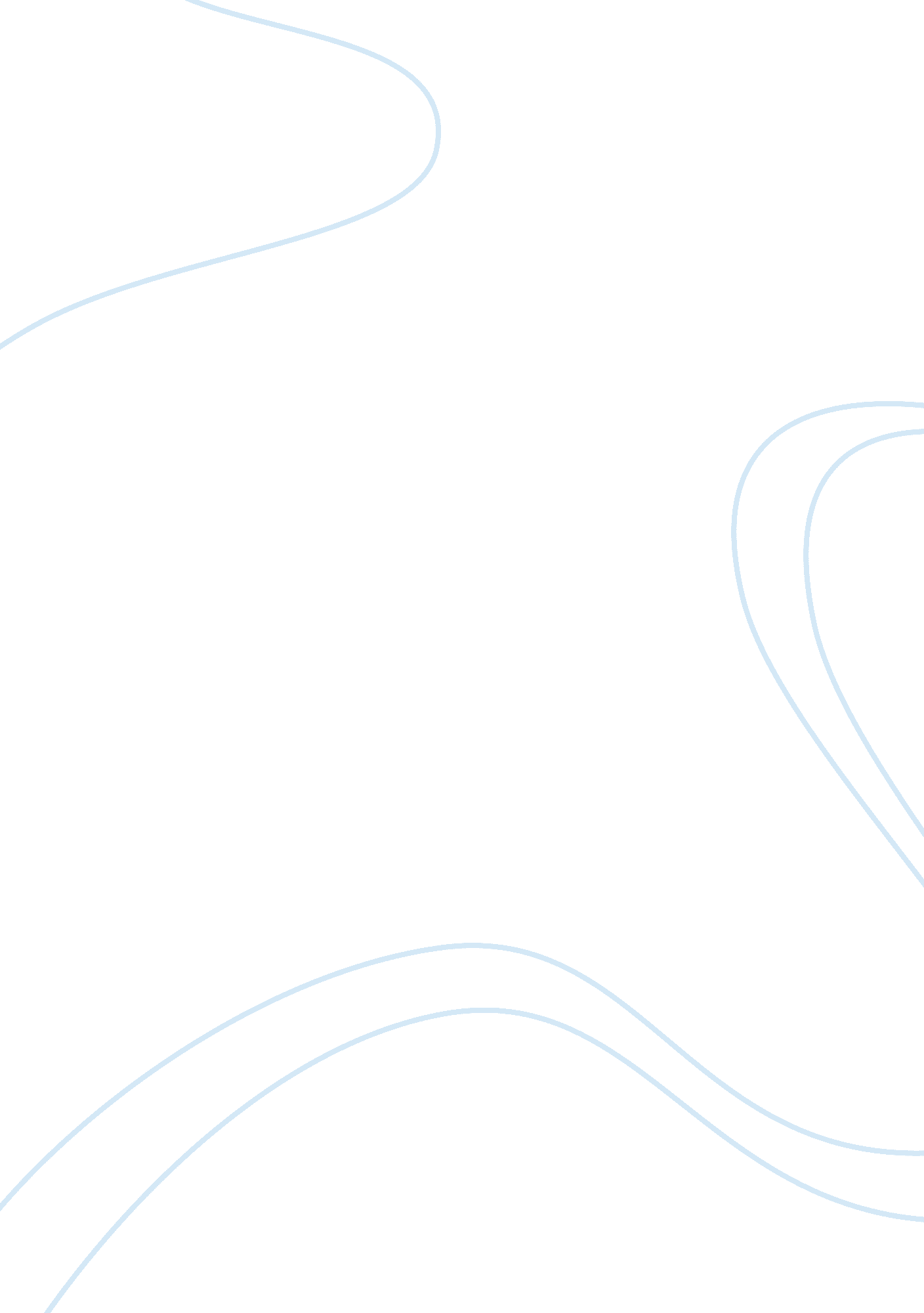 Contrast media in imaging procedures biology essayDesign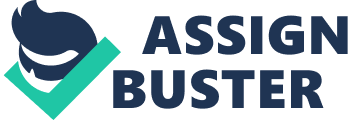 Contrast media is a medical substance used to depict the contrast of a construction or fluid in the organic structure in the context of hiting diagnostic. Therefore it is non possible to depict a peculiar anatomical construction image on the imagination technique itself can non bring forth or depict this information. This is normally used to uncover the presence of images such as blood vass and GI piece of land. Contrast media can be introduced into the organic structure through the GI piece of land ( unwritten or rectal ) , in the blood vas system ( normally by endovenous or intra-arterial path ) or straight into the canal or piece of land ( eg, lymph vass ) . Here are by and large three types of contrast medium. Among the contrast medium injected I and ( it may besides be taken by oral cavity ) , barium sulphate given by oral cavity or anus and Gadolinium is injected ( typically used in MRI ) . There are two types of contrast media used. Iodine is classified as non-ionic or ionic. ionic contrast media media in footings of higher osmolarity and more side effects such as urografin, telebrix, gastrografin and so forth. While non ionic contrast media, is lower in footings of osmolarity, and tend to supply less side effects, as omnipaque, ultravist, visipaque and so forth. Both types of contrast media are normally used in radiology, because the effects are comparatively harmless interaction the organic structure of a adult male and it is something that can soluble. It chiefly accustomed to giving consequence to the alterations in the tissues of the radiographic and CT and can besides be used for proving urinary piece of land, uterus and tubes falopio. Agents other than I used for the process are angiography, venografi, VCUG ( empty cystourethrography ) , HSG ( hysterosalpinogram ) , IVU ( endovenous urography ) sulphat Ba imagination is frequently used in the digestive system. Barium is shaped like a water-soluble white pulverization with H2O and given straight to the digestion channel. barium types normally used in radiological scrutinies are barium clyster ( an probe of the big bowel ) and DCBE ( dual contrast Ba clyster ) , Ba sup ( inquiry oesophagel ) , barium repast ( stomach enquiry ) and dual contrast Ba repast, CT pnemocolon / practical colonscopy. Side consequence of contrast media are reactions are expected from the little, medium and so is the terrible side effects, sometimes it can take to decease. The reaction is at a low degree, side effects are common and if it happens it does non necessitate farther intervention because it will finally vanish. Between the symptoms of side effects, the patient will experience warm or hot flower. Patients will besides experience nausea, feel like purging or both. It can besides do impermanent or annoyance lasted for several yearss. If this occurs can be given antihistamine medical specialties. Patients with such conditions will acquire flu. Side effects were moderate. If the side this occurs, patients should be treated. Between the symptoms of this phase is a reaction consequence urticaria urtications on the tegument. Patients may besides see trouble external respiration or bronkopasm. Blood force per unit area fell all of a sudden upon the injection of contrast medium. The last phase is the terrible side effects. These side effects can be fatal to patients. Patients normally require intensive attention. Between her symptoms were as patient bosom stopped and the reaction of the anaphylactic daze that can non be expected ( anaphylactic daze ) . The process are the contrast medium affects the image through one of from the following ways. when a contrast medium is injected, the image of x-ray contrast medium appears white to run into anatomical constructions like blood vass or variety meats. So in the angiography scrutiny, blood vass may look thicker or opaque when the x-ray images are taken. On computerized imaging, blood vass and variety meats will be seen opaque. Contrast medium is so excreted by the kidneys and the urografy endovenous, urinary system and will look at the battalion colour illustrations on how to make good in the x-ray images. This manner, the assorted variety meats or anatomical constructions can be seen and studied. When the contrast medium through the oral cavity ( unwritten ) in the signifier of Ba repast, the tummy will look darker or white on x-ray movie. So, when given in the signifier of Ba clyster through, the colon appeared more opaque or white in the x-ray movie. This manner, the colon can be viewed and studied. Gadolinium is a contrast medium injection during in magnetic imagination ( MRI ) . contrast medium is a map of blood vass and variety meats appear white in the MRI images. Modern endovenous contrast medium can be accepted by most patients because it is quickly eliminated from the organic structure without inauspicious side effects. Iodine incorporating contrast medium can do a feeling of heat when injected but in some instances, it causes sickness because the patient is advised non to take any nutrient before the review that require contrast media. Rarely, iodine-based contrast medium can do an allergic reaction. Contrast medium incorporating Ba sulphate is non excessively unsafe. Barium will out of organic structure system within a twenty-four hours or two. While, Gadolinium incorporating contrast medium is besides likely to do side effects. in between all the instances, the usage of contrast medium for pregnant adult females is non advised because of the deficiency of conclusive grounds about how safe a pregnant adult female to be given orally or injected contrast medium. However, if this type of review can safe lives, the hazards that exist should be reconsidered with fortunes. Follow up attention patient, after contrast medium injected or given orally, confirm the patient is in stable condition. make certain no anaphylactic daze reactions. Patients are encouraged to imbibe plentifulness of H2O and do certain the patient is non in the province of desiccation. Most of the contrast medium will be out of the organic structure systems most in 4 yearss. Right thing to observe is patient, because after this scrutiny, the patient will be white dungs cause of contrast medium ( Ba ) . During the injection, the radiotherapist must cognize where the placed to be reached. Measure the patient ‘ s critical marks and observe respiration, pulse, blood force per unit area, patient coloring material and degree of conciousness. After the injection, remain with the patient for at least 15 proceedingss. Correct completion of all relevant information sing the contrast agent used should be undertaken upon completion of any contrast disposal must be included in the patient ‘ s lasting medical record such as contrast medium used, volume administrated, denseness, batch figure, who performed the injection and any inauspicious effects and any intervention or drug therapy given. Any inauspicious reactions should be reported to the fabricating company to organize worldwide informations aggregation on reactions and guarantee a planetary position. When the scrutiny is complete cheque that the patient is fit to go place and make non let them to go forth if there is any uncertainty. If any concerns are identified the patient should be checked by a medic prior to go forthing.- contrast media has been injected- Contrast Media Optiray 240- A radiogram of contrast media INTRAVENOUS UROGRAPHY It can besides be known as endovenous pyelography. Intravenous urography ( IVU ) is a trial that uses X raies and a particular dye that can assist to measure the anatomical constructions that may be debatable in the kidney, ureter, vesica and urethra. Urinary piece of land can non be explained by either the x-ray image of the ordinary but with endovenous urography a contrast dye in the blood vass get cle illustrates the image. After the contrast dye is confronting istem hemorrhage in the organic structure, it finally will be concentrated in the kidneys and the discharge through the ureter and vesica and will be seeable in white visible radiation in the x-ray images. X-ray contrast dye can non perforate it, so that the image of the kidney or kidneys, ureters and vesica can be seen clearly in the x-ray images contrast with other constructions. X-ray image produced is called an endovenous urogram ( IVU ) and besides known as endovenous pyelogram ( IVP ) . This scrutiny aims to measure the fatherlike elimination and soaking up of the construction of the kidneys or kidney, ureter, vesica and urethra. In add-on, the size, form and place of soft tissue around kidney will be shown. In this scrutiny is to demo any pathology or perturbation in the system through a series of radiogram is taken. Intravenous urography can gauge the assorted jobs such as kidney rocks in the kidney. A rock in the kidney or ureter will normally look on the x-ray images clearly. Urinary infections that happened a long clip back to the patient, an IVU scrutiny may observe limitation ( obstruction ) or other abnormalcies in his urinary piece of land, blood in the piss. This may be caused by assorted types of infection, redness and tumour in the kidney. IVU scrutiny may assist to decide the cause and the harm or break in any portion of the urinary piece of land can be seen through scrutiny of IVU. Patient readying, kidney patients should be able to filtrate out the dye. So seldom do if the patient has nephritic failure. Before the process performed, a blood trial may necessitate to be forcing to guarantee that patients do non hold kidney failure. Make certain patients do non hold any allergic reactions, particularly allergies to contrast dye such as I. Advise patients non to take any nutrient several hours before the scrutiny is to guarantee the patient ‘ s colon of nutrient that will prodecu image is clearer. Give the patient a laxative before scrutiny. The end is to guarantee that the bowel is empty of nutrient. Ask the patient signed a consent signifier fatherlike guarantee that patients understand this scrutiny. This scrutiny may do side effects, but it is highly rare. If an event occurs one in a million this is the best infirmary for no charge. If the patient has diabetes and takes medicine fomin met, inquire the patient to halt taking the medicine fatherly two yearss before the IVU scrutiny. This is due to a combination of meth fomin and contrast dye may hold a bad consequence on the kidney ( inquire the patient to discourse with their physicians to pull off diabetes more at this clip ) . Supplying psychological basis and supply confidence to patients and a description of the techniques of this process. First, inquire the patient to alter to a infirmary gown. Bladder is emptied before the scrutiny. Then, inquire the patient to urinate anterior to review. Interviewing patients and analyze the patient signifier. If the patient is a adult female, asked about the 10-day regulation. Whenever possible, make certain they are non pregnant before making reviews. The process is to inquire the patients to alter their apparels to the infirmary gown and told them to lie down after altering apparels. Contrast media injection into a vena in the manus or arm ( brachial vena ) . After the contrast dye is foremost filtered by the kidneys and the discharge into the ureter. A series of x-ray images will be taken in the venters, normally between 5-10 proceedingss. Fatherly x-ray images of the last patient to empty the vesica, is to see the difference and guarantee that no contrast media is in the patient ‘ s system. Examination normally takes about half an hr or an hr. Patients can travel place after the scrutiny and eat usually. Follow up patient attention, it is of import to supply follow-up attention to patients, because patients would be confused or non certain inquire the translator fatherly x-ray. Is a must for an x-ray translators to supply public assurance in the psychological science of the patient after the scrutiny is conducted. Effectss of the injection puncture patched and see if there are effects of extravasation and told the physician to do farther intervention. Extravasation is by and large a liquid leaking from the container. In this instance, blood leaking from blood vass. State the patient how fatherly acquire consequences from this scrutiny is to see their physician at the day of the month specified. Ensure that patients understand all instructions given by inquiring the patient to reiterate what has been told. Sometimes patients do non understand what it is informed by just to inquire them to reiterate what has been told. Last and most significantly, patients emanation to the transition of apparels and say adieus. Possible side effects of IVU scrutiny. Side effects in the IVU scrutiny was thin. This is because the contrast is characterized I. But it may hold side effects on some people. Possible side effects such as annoyance and moderate tegument roseolas and little puffiness of the lips. Severe side effects are rare and if it is symptom such patients have trouble in external respiration and fainting due to low blood force per unit area. It is asserted that the terrible side effects are rare and, if applicable, the infirmary section that does this process have a full recovery tool. The sequence of the movie: 1 ) preliminary movie: 14×17 inches in size cassettes. It is a common KUB scrutinies. It is due to the degree of the kidneys, intestine readying the patient to see, looking at the appropriate exposure by contrast, sees the pattern of pathology and patients to understand instructions for external respiration and keep your breath. 2 ) immediate: 10×12 inches in size cassettes used and focused merely on the kidney. Flow of contrast dye will go through the blood vass instantly after the injection in the brachial vena. In the immediate sequence of the movie we can see the contrast dye flows and the enlargement of the kidney because the kidney will be filled with the dye. 3 ) 5 minute movie: the cassette size 10×12 inches. In the nephritic done. This is a fatherlike certain if elimination in the kidney that are symmetrical. If the injection of contrast is less or a little more, an extra dosage of contrast required. Or in other words, this movie 5 proceedingss to find the efficiency of the contrast. 4 ) compaction position: the tape size 14×17 inches. This process requires a device called a compaction tool. It will be used in this process to Compress or spread out pelvicalyceal system to show that there are no defects. 5 ) Release: This process should be in alikasikan the truth of the optimal current besause contrast fluxing from the junction urethropelvic the urethrovesical junction is the chief ground for this release procedures. 6 ) station urination movie: necessitate a cassette-sized 10x12inci. This Prodesur mnedemonstrasikan kontas removal media in the vesica and ureter. Before prodedur is done, patients are asked to urinate. This technique is centered caudal angle of 15 grades centigrade 5 centimeters above the symphysis pubic bone on the boundary line. – preliminary movie- 5 proceedingss radiographa ) release, B ) post-micturition Barium clyster Lower GI scrutinies, besides known as dual contrast Ba clyster or Ba clyster. It was a trial in which a white liquid called Ba to be delivered via a catheter ( tubing ) inserted through the anus into the rectum so that the big intestine Ba meet ( big colon ) . Colon x-ray images are taken and illustrated what can be in the image is the lineation of the colon ( big colon ) . Double contrast Ba clyster and Ba clyster is used to separate the normal anatomy of the big intestine abnormalcies ( big colon ) and rectum. Purpose of this review was to reexamine the nature and map of the colon and detect abnormalcies in the big bowel. Barium clyster is included in the survey of the big bowel. There are hazards in such an x-ray including the development of colon causes uncomfortableness. Merely some patients develop colon merely experience injuries such an x-ray processs involve some hazard of radiation exposure. Minimize radiation exposure in a consistent technique in which it was developed and agreed upon by national and international commissions and councils radiology. All x-ray translators are qualified to execute this process. Womans who are pregnant or may go pregnant, should state the physician that requires them to make this process and the radiology staff because there is a hazard that possible negative effects on the foetus. Complications caused by Ba clysters are rare. Tip catheter ( tubing ) or the development of colon clyster can cut down or perforate the colon wall and increase the hazard of infection or peritoneal inflammation ( infection in the abdominal pit ) . It is normally effectual merely when utmost force per unit area is used to barium. For the patient readying, before the patient comes to proving for Ba clyster ( lower GI ) , it is of import for a patient to take all faecal stuff from the colon and rectum ( rectum ) Blanket Guarantee to be because faecal stuff may confound x-ray images and prove the truth of Ba enema. 3 deceptive yearss before the scrutiny, patients typically begin to diet, intestine cleaned. A liquid diet or cleansing clysters used to cleanse the colon. Before the scrutiny, the patient should non imbibe big sums of gaseous, taking a combination laxative fatherly emptying the intestine and to take H2O clyster ( cleansing clyster ) fatherly clear any residuary faecal stuff in the colon. Patients will be advised about the types of nutrients that should be taken one twenty-four hours before the scrutiny. Following, the patient will be asked to alter apparels to the infirmary gown. For the readying of contrast media, the instructions given by the maker extract of contrast followed by the appropriate emotion. Some experts recommend utilizing cold H2O ( 40 *- 45 * F ) in the readying of contrast medium. Cold H2O in a individual anaesthetic consequence on the colon and better the keeping of the contrast medium. Critics have indicated that cold H2O is likely to take to colonic cramp. The maximal room temperature H2O ( 85 *- 90 * ) is recommended by most experts fatherly bring forthing a good review. X-ray translators should non utilize hot H2O to supply contrast medium. Possibly hot H2O can fire the mucose bed caused of the colon. Cramping during the process is one of the common side effects, patient concerns, enteric wall development, the uncomfortableness is associated with colon cramp this. To minimise cramp, like a tropical anaesthetic can be added fatherly lidokania contrast medium. If cramps occur during the trial, glucagon can be given through an endovenous. Types of steps for the usage of contrast media is 115 % tungsten / V 500ml ( or more as required ) , air and Ba sulfate ( Ba Soa4 ) – 15 % -25 % ( w / V ) . This methods are, colon filled with Ba contrast fatherly individual. It describes the lineation of the bowel and reveal abnormalcies. The 2nd method is the dual contrast or air, where the colon is foremost filled with Ba and so distributed out of Ba, abandon merely a thin bed of Ba in the colon wall so colon filled with air to supply an in-depth on the interior surface country colon, doing it more to see colon polyps, colorectal malignant neoplastic disease or redness. For it process is the patient laid on the tabular array following to x-rays and put a ‘ incontinence sheet ‘ and rectal tubing is inserted gently into the rectum. It is normal for the patient ‘ s fatherlike feeling of uncomfortableness in the venters. Iv injection buscopa one ( 200mg ) or glucagon ( 1mg ) may be given. Iv injection is to loosen up the musculuss of patients. Ba will flux through the catheter. Intermittent scrutiny asserted to be here to inspect the advancement of the Ba. Colon image obtained after x-ray exposure in the venters occurs. Colon including Ba can exemplify this with a good image. Infusion of air will be when geting at the sphlenic flexural Ba so gently pump air into the colon, the colon to the transverse colon decsending so that the air arrives at the hepatic flexural halt pumping the air and allow the air traveling on its ain in the rise colon. Contrast medium is so produced berium enema. the usage of some cardinal CO2 as a negative contrast agent is said to cut down hurting to the patient. If the air is pumped stopped, the patient will experience hurting in the flection of the lungs. If air pump excessively many causes split in the colon and cause hurting to the patient. The supine place, patients turn to the left and more to the place of RAO ( right anterior oblique ) to barium can include enteric mucous membrane. Pump air into the colon to develop and to look for pathological alterations, including the colon when Ba was assorted with the air to exemplify the pathology good and it is called a dual contrast Ba clyster. There are 4 positions of this scrutiny. It is prone positions. It was performed as an organ prone to desire to be inspected are located near to the tapes. The 2nd position is the position of Hampton. it shows the construction of the rectum. It was done in 35-degree caudal. The 3rd and 4th positions are right and left decubitus. There is a ground why the conventional exposure and topographic point. It is because of exposure to conventional x-ray shows the full construction. A practical scrutiny and will develop for an x-ray translators non to reiterate the scrutiny and review that are non utile and this will sharpen the accomplishments of an interpreter X ray. Minimize fluoroscopy exposure clip and ma to take down the dose to the patient ‘ s credence. Make a class for translators to optimise x-ray expertness in this country and equipment public presentation. Collimate x-ray beam can be minimal. The gonad shield for the protection of x-ray translators who manage this process and infirmary section utilizing modern image intensive which has a photocathode that is sensitive and can treat the digital images. Follow-up attention is of import for the patient. X-ray translator must enter the sum of contrast media used and the drugs used musculus. X-ray translators should besides supply psychological attention to patients, such as giving patients the assurance and congratulations of excellence in this process. do certain the patient understands the process after this review, such as how to take a fatherlike consequence review. If need to inquire them to reiterate direction given. Patients with faecal stuff should be told that they would look white fatherly few yearss after the review. Faecal stuff will look normal after all the Ba is non in the colon. Patients should be informed of the possibility to hold diarrhoea. Rede patients to imbibe H2O, eat tonss of fruit. Patients are advised non to go forth fatherly x-ray section so that all the little side effects such as film overing position lost or less. Responsibility as an translator of X raies are to be brief and clear account and easy to understand the review will be conducted on patients for patient understand the fright and loss. X-ray translators should work with patients every bit shortly as possible. X-ray translators to attach to patients to alter apparels in patient alteration room. X ray of an translator should assist physicians or patients if they need aid. X-ray translators should besides do the process of piercing tubing enter the rectal Ba in the rectum and air pump. X-ray translators need to fix in footings of equipment supplying the right contrast and sufficient Numberss were included in the syringe. Which will ease the process will be performed. X-ray translators must guarantee that the choice of appropriate unfertile baseball mitts and dressing sets available. The most of import and comprehensive exigency streetcars are ever available in the room during the process done. X ray of an translator should be good prepared in footings of patient background. Among them are guaranting that the patient has no allergic reaction to the Ba, allergic to any drugs, medical specialties and has asthma or had experienced fever. Complications may happen in the Ba clyster process because it is an translator of X raies should be competent in this field. The complications that can happen is the escape of Ba in the peritoneal pit due to incursion of the colon. This may happen because the air is pumped into the colon is excessively much. the consequence of this incursion will do harm to the colon. Patients with allergic reactions will respond to muscle injections given. Patients besides may hold an inauspicious consequence of the reaction of the contrast medium is given irrespective of medium or terrible. It is up to the patient ‘ s status.-example of dual contrast Ba clyster BARIUM SWALLOW This is in contrast radiology visual image of the gorge. Inactive positions esophagus with contrast medium is called Ba sup. Image to be displayed in two dimensions for a better class ( A. P and side position ) . Barium sup may be some contrast media surveies ( Ba solution merely ) or dual contrast surveies. In some contrast, merely barium solution as a radiopaque stuff. In a dual contrast, Ba solution and air used to swell the gorge. Minor hurts can be better seen with double-contrast surveies. Barium has superior contrast qualities and unless there are specific contraindications, its usage ( instead than H2O soluble agents ) is preferred. The Ba sup is virtually ever done in concurrence with a Ba repast. Blood-stained emesis, loss or unexplained weight Ba sup is a trial that can be used to find the cause painful swallowing, trouble with swallowing, hurting in the venters. Barium sulphate is a metallic compound that appears in the X ray and used to assist to see abnormalcies in the gorge and tummy. When you take the trial, and imbibe readying incorporating this solution. X raies through the digestive path. Narrowing or annoyance of the gorge ( muscular tubing between the dorsum of the pharynx and tummy ) , get downing upset, hiatal hernia ( a defect of process which causes the tummy to skid partly into the thorax ) , enlarged venas are unusual in the gorge and this cause hemorrhage, blunder, tumours, polyps ( Is the growing rates that are normally non-cancerous, but it must cancerous ) , cen detect these job with Ba sup. Barium sulphate is a type of contrast that is seeable to X raies. If the patient swallows the Ba suspension, it coats the gorge with a thin bed of Ba. This enables the hollow construction are depicted. It is normally used with baking sodium carbonate ( sodium hydrogen carbonate crystals ) gas production ( see Reaction of Na hydrogen carbonate ) . If gas is low in denseness, and the X raies through easy, it will look as black musca volitanss, in contrast with the white produced by a relatively-thick Ba. As such, it is really utile in supplying a contrast to the Ba, a dual contrast image to bring forth a better reading of the contrasting features to let within the mucosal bed of the gorge. Barium sulphate is agitated outside the digestive piece of land. In instances where a leak is suspected or demands to be shown is contrast imaging affecting the usage of water-soluble contrast media incorporating I used. As with all X raies, the Ba sup technique works radiation, and the patient may be irradiated unnecessarily. The Ba sup should non be used unless required, and although it can non be replaced by endoscopy as the Ba clyster, should be avoided every bit much as possible for kids and pregnant adult females. Patient readying, nil orally for 6 hr prior to the scrutiny. The patient is advised non to smoke on the twenty-four hours of the scrutiny, as it increase stomachic motility. It should be ensured that there are no contraindications to the pharmacological agents used. The patient asked for suspension of Ba sulphate to imbibe. Fluoroscopy images were taken as the Ba is swallowed. The 2 or 3 frames per 2nd rate is normally. Patient Ba sup a few times, the different places, Internet Explorer standing AP, oblique and sidelong, 3D construction every bit good as possible can be assessed said. This technique induces the production of gas in the gorge, and may be uncomfortable for the topic. Preperation, X ray of the chest ( both AP and sidelong positions ) were ever performed and interpreted before rating. This trial is performed A patient who has held fast for 8-12 hours for the scrutiny. Oesophageal aspiration was performed in instances of chronic oesophageal obstructor with the aid of nasogastric tubing. Oesophageal lavage was performed with normal saline solution scrutiny in instance of big measures of liquid and nutrient is present in the gorge. In individual contrast movie, the patients sit in erectposition, the fluoroscopy is started. Barium solution is geven to the patient. The patient is advised to imbibe the liquid in several oral cavity fulls of Ba solution. Decision, radiographic and fluoroscopy scrutiny of the GI piece of land often require readying by diet, purgatives, suppositories, or enemas. Radiographers prepare barium sulfate suspensions that are so administered orally or rectally to heighten soft tissue contrast for equal visual image. The radiographer may be responsible for scheduling scrutinies and for supplying instructions for readying and follow-up attention that will be function the diagnostic demands and the patient ‘ s physical demands. Precautions are needed to cut down the hazard of inauspicious effects from both the readyings and the processs.- Ba sup ( sidelong position ) 